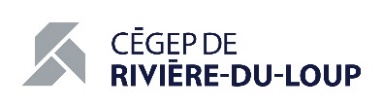 Formulaire d’appel de décision de la réévaluation du projet Comité d’éthique de la recherche (CÉR)Transmettre ce formulaire, ainsi que tous les documents demandés au coordonnateur du CER-RDL qui le transmettra au CER d’appel.Numéro de référence et titre du projet de recherche visé par la demande d’appel : Annexe à cette demande d’appel de décision :⧠ Demande de réévaluation éthique soumise au CÉR⧠ Copie exacte des documents et annexes soumis au CER du cégep de Rivière-du-Loup;Motifs du désaccord : Date :Nom et prénom : Département : Courriel et téléphonie : 